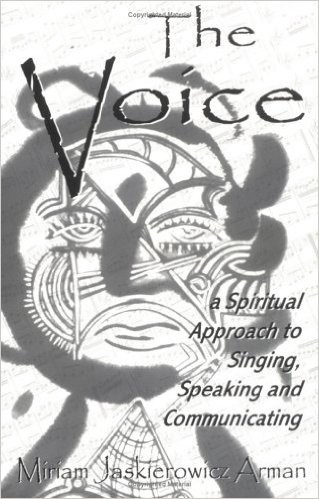 DO NOT MISS THIS UNIQUE CHANCE TO ATTEND THIS LECTURE BY AN INTERNATIONAL VOICE TRAINER IN AID OF KERALAID TRUST’S WORK IN KERALA INDIA TO HELP AN ORPHANS’ CENTRE RUN BY SALESIANS.Wednesday, 27th April 20167:30 PMROBERT SAMMUT HALL, FLORIANALIMITED AUDIENCE: BOOKING BY ISSUING CHEQUE PAYABLE TO KERALAID TRUST & SEND TO SAVIOUR BUTTIGIEG ‘MIDDLE EARTH’, GHAJN QAJJET, RABAT RBT401379060926/21455530 or email: saviour.btt@gmail.com.    A MINIMUM DONATION  OF €16 IS  BEING REQUESTED.